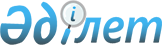 Об утверждении Положения государственного учреждения "Отдел экономики и финансов Федоровского района"Постановление акимата Федоровского района Костанайской области от 27 декабря 2021 года № 304
      В соответствии со статьей 31 Закона Республики Казахстан "О местном государственном управлении и самоуправлении в Республике Казахстан", постановлением Правительства Республики Казахстан от 1 сентября 2021 года № 590 "О некоторых вопросах организации деятельности государственных органов и их структурных подразделений" акимат Федоровского района ПОСТАНОВЛЯЕТ:
      1. Утвердить прилагаемое Положение о государственном учреждении "Отдел экономики и финансов Федоровского района".
      2. Государственному учреждению "Отдел экономики и финансов Федоровского района" в установленном законодательством Республики Казахстан порядке обеспечить:
      1) государственную регистрацию вышеуказанного Положения в органах юстиции в установленном законодательством порядке;
      2) в течение двадцати календарных дней со дня подписания настоящего постановления направление его копии в электронном виде на казахском и русском языках в филиал Республиканского государственного предприятия на праве хозяйственного ведения "Институт законодательства и правовой информации Республики Казахстан" Министерства юстиции Республики Казахстан по Костанайской области для официального опубликования и включения в Эталонный контрольный банк нормативных правовых актов Республики Казахстан;
      3) размещение настоящего постановления на интернет-ресурсе акимата Федоровского района после его официального опубликования.
      3. Контроль за исполнением настоящего постановления возложить на курирующего заместителя акима Федоровского района.
      4. Настоящее постановление вводится в действие по истечении десяти календарных дней после дня его первого официального опубликования. Положение государственного учреждения "Отдел экономики и финансов Федоровского района" 1. Общие положения
      1. Государственное учреждение "Отдел экономики и финансов Федоровского района" (далее - Отдел экономики и финансов Федоровского района) является государственным органом Республики Казахстан, осуществляющим руководство в сферах управления местной экономикой и бюджетным планированием, исполнения бюджета, ведения бюджетного учҰта и отчҰтности по исполнению местного бюджета, объектами коммунальной собственности.
      2. Отдел экономики и финансов Федоровского района не имеет ведомств.
      3. Отдел экономики и финансов Федоровского района осуществляет свою деятельность в соответствии с Конституцией и законами Республики Казахстан, актами Президента, Правительства Республики Казахстан, иными нормативными правовыми актами, а также настоящим Положением.
      4. Отдел экономики и финансов Федоровского района является юридическим лицом в организационно – правовой форме государственного учреждения, имеет печать с изображение Государственного Герба Республики Казахстан наименованием на казахском и русском языках, бланки установленного образца, счҰт в управлении Казначейства в соответствии с законодательством Республики Казахстан.
      5. Отдел экономики и финансов Федоровского района вступает в гражданско-правовые отношения от собственного имени.
      6. Отдел экономики и финансов Федоровского района имеет право выступать стороной гражданско-правовых отношений от имени государства, если оно уполномочено на это в соответствии с законодательством Республики Казахстан.
      7. Отдел экономики и финансов Федоровского района по вопросам своей компетенции в установленном законодательством порядке принимает решения, оформляемые приказами руководителя государственного учреждения "Отдел экономики и финансов Федоровского района" и другими актами, предусмотренными законодательством Республики Казахстан.
      8. Структура и лимит штатной численности государственного учреждения "Отдел экономики и финансов Федоровского района" утверждается в соответствии с законодательством Республики Казахстан.
      9. Местонахождение юридического лица: 111900 Республика Казахстан, Костанайская область, село Федоровка, улица Красноармейская, 53.
      10. Настоящее Положение является учредительным документом Отдела экономики и финансов Федоровского района.
      11. Финансирование деятельности Отдела экономики и финансов Федоровского района осуществляется из местного бюджета в соответствии с законодательством Республики Казахстан.
      12. Отделу экономики и финансов Федоровского района запрещается вступать в договорные отношения с субъектами предпринимательства на предмет выполнения обязанностей, являющихся полномочиями государственного учреждения "Отдел экономики и финансов Федоровского района".
      Отделу экономики и финансов Федоровского района законодательными актами не предоставлено право осуществлять приносящую доходы деятельность. 2. Задачи и полномочия государственного органа
      13. Задачи:
      1) осуществление на территории района единой государственной политики по вопросам экономики и социально–экономических реформ;
      2) разработка предложений по доходам и расходам бюджета района на кратко - и среднесрочную перспективу на основе макроэкономических показателей и денежно-кредитной политики государства;
      3) составление проекта бюджета района на предстоящие годы на основе плана социально-экономического развития Республики Казахстан, области и района;
      4) эффективное управление коммунальной государственной собственностью в интересах государства;
      5) организация работы по оказанию мер социальной поддержки специалистам здравоохранения, образования, социального обеспечения, культуры, спорта и агропромышленного комплекса, прибывшим для работы и проживания в сельские населенные пункты.
      14. Полномочия:
      1) права:
      получать в установленном порядке от учреждений, предприятий и организаций, расположенных на территории района, независимо от их ведомственной принадлежности и формы собственности, аппаратов акимов сельских округов информацию, необходимую для выполнения возложенных на отдел задач и функций;
      по решению местного исполнительного органа приостанавливать осуществление платежей по бюджетным программам (подпрограммам), по которым намечается секвестр;
      привлекать для изучения дел и оказания помощи на местах специалистов других отделов;
      2) обязанности:
      в пределах своей компетенции издавать правовые акты;
      организует в соответствии с законодательством торги по продаже коммунальной государственной собственности;
      производить анализ деятельности учреждений, предприятий и организаций по вопросам, входящим в компетенцию Отдела;
      созывать по согласованию с курирующем заместителем акима района совещание по вопросам, входящим в компетенцию отдела;
      осуществлять иные полномочия в соответствии с законодательством Республики Казахстан.
      15. Функции:
      1) разрабатывает проект районного бюджета и предоставляет его в маслихат, вносит предложения по внесению изменений и уточнений в районный бюджет;
      2) рассмотрение бюджетных заявок и бюджетных программ администраторов бюджетных программ на предмет их соответствия бюджетному и иному законодательству, формирование заключения по бюджетным заявкам и проектам бюджетных программ и направление их на рассмотрение бюджетной комиссии акимата района;
      3) определяет объем трансфертов общего характера;
      4) прогнозирование поступлений в местный бюджет;
      5) разрабатывает и проводит мониторинг программы развития территорий района;
      6) подготовка экономических заключений на инвестиционные предложения;
      7) составляет, утверждает и вносит изменения в сводный план финансирования по поступлениям, платежам и обязательствам;
      8) осуществляет ведение бюджетного учета и отчетности, сбор и предоставление консолидированной финансовой отчетность;
      9) осуществляет мониторинг освоения бюджетных средств посредством анализа и оценки помесячного распределения годовых сумм планов финансирования, обоснованности вносимых администратором бюджетных программ изменений в планы финансирования;
      10) составляет отчет об исполнении районного бюджета;
      11) осуществляет бюджетный мониторинг и составляет аналитический отчет об исполнении расходной части бюджета района;
      12) осуществляет учҰт выданных бюджетных кредитов, мониторинг их использования и возврата заҰмщиками бюджетных кредитов;
      13) готовит заключения для возврата из бюджета и (или) зачет излишне (ошибочно) уплаченных сумм поступлений по кодам классификации поступлений в бюджет единой бюджетной классификации в пределах своей компетенции;
      14) заключает договора безвозмездного пользования государственным имуществом по решению местного исполнительного органа;
      15) осуществляет приватизацию районного коммунального имущества, в том числе государственных пакетов акций и долей участия в хозяйственных товариществах обеспечивает оценку объектов приватизации, осуществляет подготовку и заключение договоров купли-продажи объекта;
      16) предоставляет районное коммунальное имущество в доверительное управление, осуществляет подготовку и заключение договоров доверительного управления, контроль за выполнением доверительным управляющим обязательств по договору доверительного управления районным коммунальным имуществом;
      17) предоставляет районное коммунальное имущество в имущественный наем (аренду), заключает договор с победителями тендера и осуществляет контроль за исполнением условий договоров имущественного найма (аренды);
      18) организует дальнейшее использование районного коммунального имущества, обращенного и поступившего в коммунальную собственность как безхозяйное имущество;
      19) разработка нормативных правовых актов, регулирующих отношения в сфере управления районным коммунальным имуществом в пределах своей компетенции;
      20) согласовывает списание районного коммунального имущества;
      21) осуществляет мониторинг полноты и своевременности перечисления государственными предприятиями в районный бюджет установленной части чистого дохода;
      22) оказание государственной услуги "Предоставление мер социальной поддержки специалистам в области здравоохранения, образования, социального обеспечении, культуры, спорта и агропромышленного комплекса, прибывшим для работы и проживания в сельские населенные пункты";
      23) осуществляет мониторинг работы государственных органов в сфере государственных закупок и составления сводной отчетности по государственным закупкам;
      24) организует проведение государственных закупок товаров, работ и услуг, указанных в Перечне, как единый организатор государственных закупок, соблюдая принцип самостоятельности (невмешательства) уровней бюджета, за исключением целевых трансфертов из республиканского и/или областного бюджетов, выделенных для бюджетов районов и городов областного значения;
      25) осуществляет мониторинг и отчетность по целевому индикатору доли местного содержания в уполномоченный орган и местный исполнительный орган;
      26) осуществляет подготовку приказов, ведение делопроизводства и контроль за исполнением документов, разработка проектов нормативных актов, представляемых на утверждение исполнительным и представительным органам, а также обращений физических и юридических лиц по вопросам, относящимся к компетенции Отдел экономики и финансов Федоровского района;
      27) осуществляет иные функции в соответствии с законодательством Республики Казахстан. 3. Статус, полномочия руководителя государственного органа
      16. Руководство государственного учреждения "Отдел экономики и финансов Федоровского района" осуществляется руководителем, который несет персональную ответственность за выполнение возложенных на государственное учреждение "Отдел экономики и финансов Федоровского района" задач и осуществление им своих полномочий.
      17. Руководитель государственного учреждения "Отдел экономики и финансов Федоровского района" назначается на должность и освобождается от должности в соответствии с законодательством Республики Казахстан.
      18. Руководитель государственного учреждения "Отдел экономики и финансов Федоровского района" имеет заместителя, который назначается на должность и освобождается от должности в соответствии с законодательством Республики Казахстан.
      19. Полномочия руководителя государственного учреждения "Отдел экономики и финансов Федоровского района":
      1) утверждает штатное расписание и структуру отдела;
      2) определяет обязанности и полномочия работников отдела;
      3) назначает на должность и освобождает от должности работников отдела;
      4) в установленном законодательством порядке налагает дисциплинарные взыскания на сотрудников отдела;
      5) подписывает приказы отдела;
      6) представляет отдел во всех государственных органах и иных организациях в соответствии с действующим законодательством;
      7) осуществляет иные полномочия в соответствии с законодательством.
      Исполнение полномочий руководителя государственного учреждения "Отдел экономики и финансов Федоровского района" в период его отсутствия осуществляется лицом, его замещающим в соответствии с действующим законодательством.
      20. Руководитель определяет полномочия своего заместителя в соответствии с действующим законодательством. 4. Имущество государственного органа
      21. Отдел экономики и финансов Федоровского района может иметь на праве оперативного управления обособленное имущество в случаях, предусмотренных законодательством.
      Имущество Отдела экономики и финансов Федоровского района формируется за счҰт имущества, переданного ему собственником, а также имущества (включая денежные доходы), приобретенного в результате собственной деятельности, и иных источников, не запрещенных законодательством Республики Казахстан.
      22. Имущество, закреплҰнное за Отделом экономики и финансов Федоровского района относится к коммунальной собственности.
      23. Отдел экономики и финансов Федоровского района не вправе самостоятельно отчуждать или иным способом распоряжаться закреплҰнным за ним имуществом и имуществом, приобретенным за счет средств, выданных по плану финансирования, если иное не установлено законодательством. 5. Реорганизация и упразднение государственного органа
      24. Реорганизация и упразднение Отдела экономики и финансов Федоровского района осуществляется в соответствии с законодательством Республики Казахстан.
					© 2012. РГП на ПХВ «Институт законодательства и правовой информации Республики Казахстан» Министерства юстиции Республики Казахстан
				
      Аким района 

Т. Исабаев
Приложениек постановлению акиматаот "27" декабря 2021 года№ 304